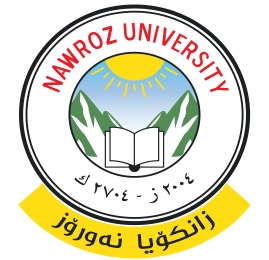 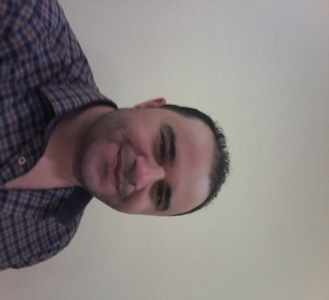 جـــامـعة نـــوروزالمعلومات الشخصيةالمعلومات الشخصيةالمعلومات الشخصيةالمعلومات الشخصيةالمعلومات الشخصيةالمعلومات الشخصيةدهوكالعنوانعراقىعراقىعراقىالجنسيةHariwan8muhammed@gmail.comالبريد الالكترونيالبريد الالكترونيدهوكدهوكمحل و تاريخ الولادةاعزبالحالة الزوجيةمعلومات الوظيفةمعلومات الوظيفةمعلومات الوظيفةمعلومات الوظيفةمدرس مساعد           المرتبة العلمية وتاريخ الحصول عليهاتدريسى الوظيفةالشهادات العلميةالشهادات العلميةالشهادات العلميةالشهادات العلميةالدكتوراهالماجستيرالبكالوريوسالشهادةزانكوب اماردين ئارتوكلوزانكويا دهوكاسم الجامعةتركيا                         كوردستان /عيراقالبلد المانح للشهادة20172014تاريخ الحصول على الشهادة ته‌كنيكا دوباركرنێ د ئاڤاكرنا ريتما نافحۆيدا  ته‌كنيكا دوباركرنێ د ئاڤاكرنا ريتما نافحۆيدا  ته‌كنيكا دوباركرنێ د ئاڤاكرنا ريتما نافحۆيدا  عنوان رسالة الماجستيرئه‌ده‌بێ نوى ئه‌ده‌بێ نوى ئه‌ده‌بێ نوى التخصص الدقيقعنوان اطروحة الدكتوراهالتخصص الدقيقالخبرات التدريسية من - ( الاحدث الى الاقدم)الخبرات التدريسية من - ( الاحدث الى الاقدم)الخبرات التدريسية من - ( الاحدث الى الاقدم)الخبرات التدريسية من - ( الاحدث الى الاقدم)الخبرات التدريسية من - ( الاحدث الى الاقدم)المواد التي تم تدريسهااسم الجامعةالمرتبة العلميةالىمنرێبازا ڤه‌كولينێزانكويا نه‌وروزماموستايێ هاريكارنهو2018الخبرات الادارية - ( الاحدث الى الاقدم)الخبرات الادارية - ( الاحدث الى الاقدم)الخبرات الادارية - ( الاحدث الى الاقدم)العنوان الوظيفي / اسم الجامعة او المؤسسةالىمنالابحاث العلمية- (الاقدم الى الاحدث)الابحاث العلمية- (الاقدم الى الاحدث)الابحاث العلمية- (الاقدم الى الاحدث)التاريخجهة النشراسم البحث الكتب المؤلفة والمترجمةالكتب المؤلفة والمترجمةالكتب المؤلفة والمترجمةالتاريخجهة النشر اسم الكتاب